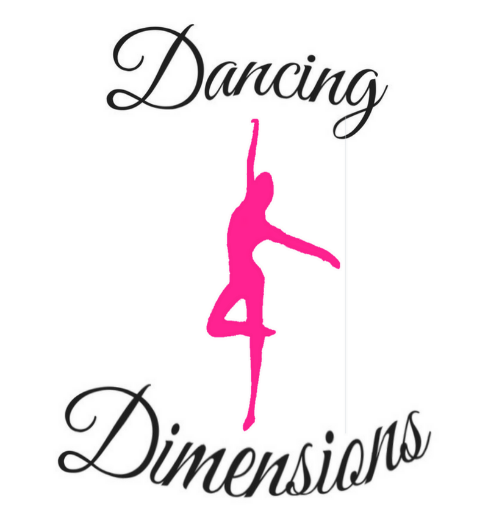 Dancing Dimensions School of Dance Consent FormStudent Name_________________________________________Details of Required Permission                                                                                                         SignatureTo gain full potential, it is sometimes necessaryfor the teacher to have physical contact with the student.  Please sign to consent to this:Please do not bring your child if they are feeling unwell or show any symptoms Of Covid 19.Permission to photograph or film to support the studentsIndividual development.If the student requires medical treatmentI authorise Dancing Dimensions staff to seek and enable. this treatment. I give permission for the student to be photographed duringClass time and have their photos posted on the Dancing DimensionsFacebook page/social media.Permission to include images of the student on the dancing dimensions Website/advertising.Emergency Medical consent In the event of an emergency, should the teacher or representative of Dancing Dimensions consider it necessary, I agree for an ambulance to be called for the above student.I have read the safeguarding policy, policies and procedures. NameSignDate